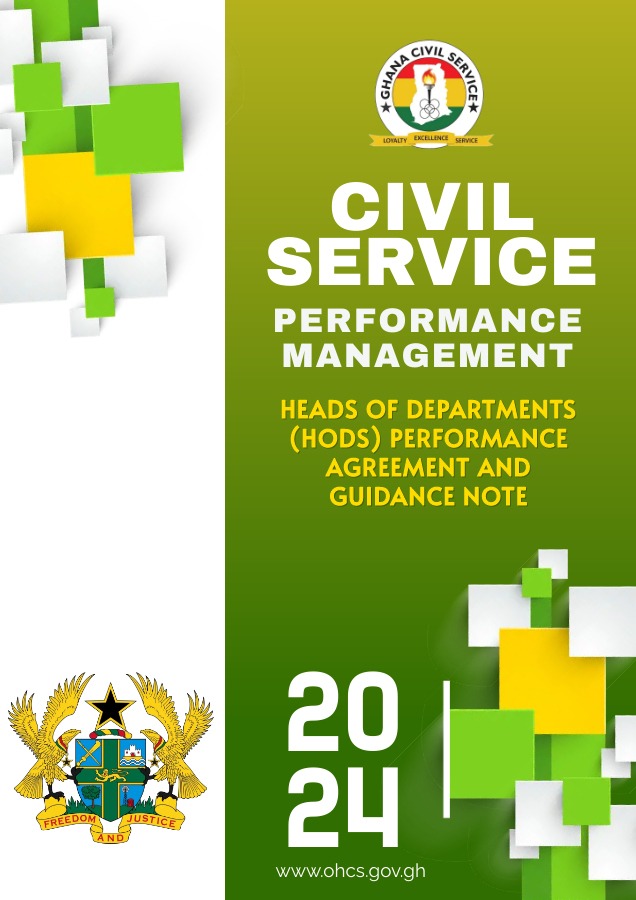 2024 PERFORMANCE AGREEMENT FOR HEADS OF DEPARTMENTSLIST OF ABBREVIATIONSAC		-	Audit CommitteeCAGD	-	Controller and Accountant General’s DepartmentCSU		-	Client Services UnitETC		-	Entity Tender CommitteeFA		-	Focus AreaHCS		-	Head of the Civil ServiceHoD		-	Head of DepartmentHR		-	Human ResourceMSD		-	Management Services DepartmentOHCS	-	Office of the Head of the Civil ServiceOVI		-	Objective Verifiable IndicatorPNDCL	-	Provisional National Defence Council LawPRAAD	-	Public Records and Archives Administration Department1.0	PREAMBLEThis Performance Agreement dated …....…… day of ........................……….. in the year Two Thousand and Twenty-Four, effective 1st January,2024 to 31st December, 2024, is between the Ministry represented by the CHIEF DIRECTOR, on the one part, and the HEAD OF DEPARTMENT on the other part.NB: All Deputy Directors/Analogous Grade Officers including those in acting positions are to enrol and complete the electronic staff performance appraisal instrument.2.0	CONDITIONS OF AGREEMENTThe performance of the Head of Department shall be assessed on the basis of the achievement of specific key outputs/deliverables set out under Schedules 1-3 over the agreed Performance period of 1st January, 2024 to 31st December, 2024.  This Agreement is entered into by both parties in good faith.3.0	STRATEGIC PATH OF THE DEPARTMENT3.1	Vision:3.2	Mission:3.3	Policy Objectives:3.4	Key Functions:4.0	KEY DELIVERABLES IN THE 2024 PERFORMANCE AGREEMENTThe Performance Agreement covers the following Schedules:Schedule 1:  Institutional Specific Focus AreasHeads of Departments are expected to couch their Institution Specific Focus Areas under the following Generic Focus AreasFocus Area 1 - Policy Formulation/Implementation, (Cabinet Memos, Legislation, Standards, 		 Guidelines, Regulations) Coordination, Monitoring and EvaluationFocus Area 2 - Service Delivery (Operationalization of the Client Service Charter)Focus Area 3 - Research and Information Management Focus Area 4 - Innovation (Initiative to improve service delivery and work processes)Focus Area 5 - Ministers’ Priorities /Additional Government Priority Programmes and 	   Projects 4.2	Schedule 2: Key Outputs and Deliverables common to all Heads of DepartmentPerformance ReportingFinancial ManagementHR ManagementClient Service InitiativesWork Improvement Initiatives4.3	Schedule 3: Individual Learning Plan for the HoDThe details of these Deliverables are spelt out in Schedules 1 - 3 of this Agreement.5.0	ASSUMPTIONSThe deliverables agreed on in Sections 4.1 and 4.3 and detailed out in the accompanying Schedules would only be revised based on the under-listed conditions:Issues raised in the mid-year review reportChange in Government prioritiesChange in administrative leadership(In the event of the last condition occurring, the outgoing Head of Department shall be held accountable for the period of stewardship at the previous station, and therefore be expected to generate a detailed performance report covering the period before assuming duty at the new station)6.0	UNDERTAKINGS OF THE HEAD OF DEPARTMENTThe Head of Department accepts responsibility for the overall performance of the Department as a whole and undertakes to:Adopt and apply appropriate management techniques in conducting the affairs of the Department and exercising oversight responsibility for the subordinate Units/Divisions;Ensure that core values such as client sensitivity, cost-effectiveness, quality service delivery, gender sensitivity, discipline and performance orientation, are upheld by the staff of the Department;Ensure that the tangible assets within the Department are maintained in the most efficient manner and safeguarded against loss or abuse; andNotify the Chief Director promptly of any conditions, which may interfere with or threaten the achievement of the performance targets listed herein.7.0	UNDERTAKINGS OF THE GOVERNMENT TO THE HEAD OF DEPARTMENTIt is incumbent on the Government, through the Chief Director/Minister/Head of the Civil Service to provide leadership and support to the Head of Department to ensure that the Officer achieves the level of performance indicated in this Agreement.8.0	MONITORING AND EVALUATION OF THE AGREEMENTThe Chief Director shall be responsible for monitoring of the implementation of this Agreement.The Head of Department would be expected to submit quarterly reports on work progress. At the end of the Agreement period, the Chief Director will arrange to meet the Head of Department to review progress or may arrange for an Evaluation Team to meet the Head of Department to review progress. The Team will be expected to submit a report to the Chief Director/Sector Minister/Head of the Civil Service on the performance of the Head of Department.9.0	PERFORMANCE INCENTIVES AND SANCTIONSThe Head of Department is expected to achieve at least 65% of the deliverables in the Agreement to attain the minimum pass mark. Merit awards will be considered for the Head of Department if 95% and above of the deliverables are achieved. Appropriate sanctions may be applied on the Head of Department who obtains a score of below 65%. The sanctions will be in accordance with Section (78) sub section (1) of the Civil Service Act, 1993 (PNDCL 327). 10.0	ARBITRATION AND SETTLEMENT OF DISPUTESIn the event of a disagreement between the parties to this Agreement, the Head of the Civil Service shall appoint an arbitrator who should be acceptable to both parties and shall make a ruling within one month of the application and the ruling shall be binding on both parties. Note that the initiator of the dispute will bear the cost of arbitration.SCHEDULE 1:DEPARTMENT-SPECIFIC OUTPUTS AND DELIVERABLES TO BE ACHIEVED IN 2024Department-specific outputs and deliverables are to be detailed by the Head of Department using the format below. Heads of Departments are expected to couch a minimum of five (5) and a maximum of ten (10) Department Specific Focus Areas with a minimum of five (5) and a maximum of (15) targets across the Generic Focus Areas. NB: Heads of Department should also note that NONE of the Administrative and Operational deliverables under Schedule 2 of this Agreement should be used as target under schedule 1*Implementation Schedule for Targets and roles should be broken down into quartersSCHEDULE 2KEY OUTPUTS AND DELIVERABLES COMMON TO ALL HEADS OF DEPARTMENTThe Head of Department shall deliver the following generic outputs deemed to be mandatory for the smooth operation of the Department: SCHEDULE 3HEAD OF DEPARTMENT’S PERSONAL CAPACITY DEVELOPMENT PLAN The HoD is required to indicate three (3) personal capacity development activities to be undertaken during the year 2024: (Actions could include; participation in workshops/conferences; seminars, webinars, book review, peer reviews, executive coaching and readings; etc)This capacity development action/activity is expected to fill a specific gap in order to enable the HoD function effectively during the course of the assessment year. Kindly note that these capacity development actions are expected to be undertaken between the periods of January to September, 2024I hereby agree to all the terms and conditions stated in this Performance document.…………………………………………….…….		SIGNATURE: ..………………..……………………NAME OF HEAD OF DEPARTMENT DATE:…………………….………………………………………………………………………..		SIGNATURE:……………...………………………..	CHIEF DIRECTORDATE :………………………….…………………  ENDORSED BY: …………………………………………….		SIGNATURE: ……………………….……………	HON. SECTOR MINISTER					OR      CHIEF OF STAFF      OR      HEAD OF CIVIL SERVICE DATE: ……………………………………………ANNEX 1DISTRIBUTION & TIMELINES OF THE PERFORMANCE AGREEMENT FOR THE HEAD OF DEPARTMENTCompletion and Signing of the 2024 Performance AgreementMarch, 2024			-	Circular and Template on 2024 Performance Agreement for Heads of Department issued to Chief Directors March, 2024			-	Signing of 2024 Performance Agreements  March, 2024			-	Copies of Performance Agreements submitted to relevant personsPerformance Reporting and AssessmentJune, 2024			-	Mid-year self-assessment reports submitted to CD and copy forwarded to OHCS July, 2024			-	Mid-year monitoring by OHCS TeamDecember 2024		-	End-of-year self-assessment reports submitted to CD and copy forwarded to OHCS December, 2024		-	Verification and collection of data on HoD’s deliverables by Evaluation team and report submitted to Chief Director January, 2025			-	Feedback provided to Head of DepartmentJanuary, 2025			-	Composite Report on evaluation prepared and Submitted to Sector Minister and Head of Civil ServiceJanuary, 2025			-	Chief Director administers Rewards and SanctionsDistributionSigned copies of the Performance Agreement and Evaluation Report will be distributed as follows:One (1) copy for the Sector MinisterOne (1) copy for the Chief DirectorOne (1) copy for the Head of DepartmentOne (1) Copy on fileANNEX 2- TEMPLATE FOR PERFORMANCE REPORTING (Kindly note that the Annex 2 is to be completed by the Head of Department during the mid-year and end-of-year self-assessment report)1.0		INTRODUCTION2.0		POLICY OBJECTIVES	STATUS OF IMPLEMENTATION AS AT MID-YEAR / END-OF-YEAR, 2024)SCHEDULE 1NB: All key outputs and relevant documents used as a means of verifying OUTPUT deliverables and HoDs roles performed should be logged in the table below and should have the following features capturedType of document – letter, memo, report, contract documents etc.From: …… to: ……Date and subjectSCHEDULE 2Please provide status reports on all five (5) Key Results Areas as per the template below:SCHEDULE 34.0	CHALLENGES AND MITIGATING STRATEGIES5.0	RECOMMENDATIONS6.0	CONCLUSIONANNEX 3 - ASSESSMENTKindly note that the Annex 3 has been provided for INFORMATION PURPOSES ONLY. It is NOT for the Heads of Departments to complete,PROPOSED SCORES FOR THE THREE (3) SCHEDULESASSESSMENT OF HEADS OF DEPARTMENT(Kindly note that the Annex 3 has been provided for information purposes only. It will be used by the Evaluation Team during the end-of-year assessment and is not for the Head of Department to complete.)SCHEDULE 1- SCORE GUIDE – INSTITUTION-SPECIFIC OUTPUTS AND DELIVERABLESSCHEDULE 2- SCORE GUIDE – GENERAL OPERATIONAL AND ADMINISTRATIVE DELIVERABLESSCHEDULE 3- SCORE GUIDE – PERSONAL CAPACITY DEVELOPMENT PLANOVERALL ASSESSMENTThe overall assessment of performance shall be derived by adding the marks for each schedule.CRITERIA FOR RATING OVERALL PERFORMANCEThe following criteria will be used to rate the overall performance of the HoD on the basis of the total score obtained in the three schedules:Excellent (5): 95-100%Officer has fully met the agreed targets and time lines and has produced results of excellent quality. The Officer is a model of excellence in terms of the results achieved and the means by which they were achieved.Very good (4): 85-94%Officer has achieved most of the agreed targets and indicators and has produced results of good quality within agreed time lines.Good (3): 75-84%Officer has achieved the average number of agreed targets and provided adequate supporting rationale/reasons for not achieving all of the specified targets.Satisfactory (2): 65-74%Officer has achieved the minimum number of agreed targets and provided adequate supporting rationale/reasons for not achieving all of the specified targets.Unsatisfactory (1): 64% and BelowOfficer’s performance has not met the expected minimum standard for the jobMERIT AWARDS, RECOGNITIONS AND SANCTIONSOn the basis of results of the performance evaluation, merit awards, recognitions, warnings or sanctions would be applied as follows:Merit Awards for a HoD who attains a performance ranking of ‘Excellent’ i.e. achieves 95% and above of the stated deliverables. Recognition to the HoD who attains a performance ranking of ‘Very Good’ i.e. achieves a score of 85% - 94% of the stated deliverables.Recognition to the HoD who attains a performance ranking of ‘Good’ i.e. achieves a score of 75% - 84% of the stated deliverables.Recognition to the HoD who attains a performance ranking of ‘Satisfactory i.e. achieves a score of 65% - 74% of the stated deliverables.Warnings or sanctions to the HoD who attains a performance ranking of ‘Unsatisfactory’ i.e. does not achieve the minimum required score of 65% of the stated deliverables.Note:The overall assessment of performance shall be derived by adding the marks for the three (3) schedules. ANNEX 5TEMPLATES FOR THE UPDATED STAFF LIST, ESTABLISHMENT LEVEL AND JOB SCHEDULESTAFF LIST TEMPLATESTAFF ESTABLISHMENT LEVELJOB SCHEDULE TEMPLATENB: Please note that the Job Schedule required here is not the generic schedule defined in the Ministry’s Organisational Manual but current Job schedule linked to the 2024 Workplan.ANNEX 6REWARDS, RECOGNITIONS AND SANCTIONSRECOGNITIONS & REWARDSThese shall take the following forms: -Letter or Certificate of meritStudy toursProvision of citations, mementos, trophies, badges etc.Formal public recognition e.g. hanging up photographs of best performers in public places.SANCTIONS - DISCIPLINARY ACTION FOR NON-PERFORMANCESanctions for the Head of Department shall include but not be limited to: -Warning/ReprimandForfeit yearly incrementDemotionRemoval from Office for 3 years of unsatisfactory performanceNon-renewal/Non-award of contract for Retired OfficersGUIDANCE NOTES FOR THE COMPLETION OF THE 202 PERFORMANCE AGREEMENT TEMPLATE FOR HEADS OF DEPARTMENTDEFINITION OF TERMSThe definitions for the terms used in the Heads of Department’s Performance Agreement were introduced in the template as follows;“Chief Director” means the bureaucratic head of the institution. “Director” means the Director/Analogous Grades officers occupying the position of a Directorate/Unit head in the Ministry. “Head of Department” means the officer occupying the position of a Departmental head.“Focus Area” means 	the broad thematic areas of Ministries, consistent with their mandate, plans, programmes and projects as well as emerging issues of the sector. “Target” means the key output expected to be achieved within a specified period by undertaking a set of activities. The target set should be Specific, Measurable, Achievable, Realistic and Time bound (SMART). The target set should lead to the achievement of the Focus Areas. Example: Produce Civil Service Annual Performance Report. (How many copies and by what timeline?? Is it to be distributed to key stakeholders?) SMART Example: 20 copies of the APR produced and distributed to key stakeholders by end of March 2024.Head of Department’s Role” is a sub-set of a Target that defines the specific action undertaken by the Head of Department (HoD) to achieve the Target. It is considered as the HoD’s value addition to the processes required to achieve the target.“Output” means the final or key information in the form of pictorial, video or documentary evidence to show that the target set by the institution has been achieved.“Outcome” means the immediate results after achieving the key output. Achieving this outcome should lead to the attainment of the Focus Area.MINISTRY’S SECTOR POLICY OBJECTIVESFOCUS AREASBASELINETARGETS FOR THE YEAR (2024) & HoDs ROLEIMPLEMENTATION SCHEDULEIMPLEMENTATION SCHEDULEIMPLEMENTATION SCHEDULEIMPLEMENTATION SCHEDULEKEY OUTPUTOUTCOMECOLLABORATING MINISTRIES AND OTHER INSTITUTIONSMINISTRY’S SECTOR POLICY OBJECTIVESFOCUS AREASBASELINETARGETS FOR THE YEAR (2024) & HoDs ROLE1STQtrJan.- Mar.2ndQtrApr.- June3rdQtrJuly- Sept.4thQtrOct.- Dec.KEY OUTPUTOUTCOMECOLLABORATING MINISTRIES AND OTHER INSTITUTIONSPolicy Formulation/Implementation, (Cabinet Memos, Legislation, Standards, Guidelines, Regulations) Coordination, Monitoring and EvaluationPolicy Formulation/Implementation, (Cabinet Memos, Legislation, Standards, Guidelines, Regulations) Coordination, Monitoring and EvaluationPolicy Formulation/Implementation, (Cabinet Memos, Legislation, Standards, Guidelines, Regulations) Coordination, Monitoring and EvaluationPolicy Formulation/Implementation, (Cabinet Memos, Legislation, Standards, Guidelines, Regulations) Coordination, Monitoring and EvaluationPolicy Formulation/Implementation, (Cabinet Memos, Legislation, Standards, Guidelines, Regulations) Coordination, Monitoring and EvaluationPolicy Formulation/Implementation, (Cabinet Memos, Legislation, Standards, Guidelines, Regulations) Coordination, Monitoring and EvaluationPolicy Formulation/Implementation, (Cabinet Memos, Legislation, Standards, Guidelines, Regulations) Coordination, Monitoring and EvaluationPolicy Formulation/Implementation, (Cabinet Memos, Legislation, Standards, Guidelines, Regulations) Coordination, Monitoring and EvaluationPolicy Formulation/Implementation, (Cabinet Memos, Legislation, Standards, Guidelines, Regulations) Coordination, Monitoring and EvaluationPolicy Formulation/Implementation, (Cabinet Memos, Legislation, Standards, Guidelines, Regulations) Coordination, Monitoring and EvaluationService Delivery (Operationalisation of the Client Service Charter)Service Delivery (Operationalisation of the Client Service Charter)Service Delivery (Operationalisation of the Client Service Charter)Service Delivery (Operationalisation of the Client Service Charter)Service Delivery (Operationalisation of the Client Service Charter)Service Delivery (Operationalisation of the Client Service Charter)Service Delivery (Operationalisation of the Client Service Charter)Service Delivery (Operationalisation of the Client Service Charter)Service Delivery (Operationalisation of the Client Service Charter)Service Delivery (Operationalisation of the Client Service Charter)Research and Information ManagementResearch and Information ManagementResearch and Information ManagementResearch and Information ManagementResearch and Information ManagementResearch and Information ManagementResearch and Information ManagementResearch and Information ManagementResearch and Information ManagementResearch and Information ManagementInnovation (Initiatives to improve service delivery and work processes)Innovation (Initiatives to improve service delivery and work processes)Innovation (Initiatives to improve service delivery and work processes)Innovation (Initiatives to improve service delivery and work processes)Innovation (Initiatives to improve service delivery and work processes)Innovation (Initiatives to improve service delivery and work processes)Innovation (Initiatives to improve service delivery and work processes)Innovation (Initiatives to improve service delivery and work processes)Innovation (Initiatives to improve service delivery and work processes)Innovation (Initiatives to improve service delivery and work processes)Ministers’ Priorities /Additional Government Priority Programmes and ProjectsMinisters’ Priorities /Additional Government Priority Programmes and ProjectsMinisters’ Priorities /Additional Government Priority Programmes and ProjectsMinisters’ Priorities /Additional Government Priority Programmes and ProjectsMinisters’ Priorities /Additional Government Priority Programmes and ProjectsMinisters’ Priorities /Additional Government Priority Programmes and ProjectsMinisters’ Priorities /Additional Government Priority Programmes and ProjectsMinisters’ Priorities /Additional Government Priority Programmes and ProjectsMinisters’ Priorities /Additional Government Priority Programmes and ProjectsMinisters’ Priorities /Additional Government Priority Programmes and ProjectsOUTPUT DELIVERABLESOBJECTIVE VERIFIABLE INDICATOR(S) (OVIs)DUE DATEKEY RESULTS AREA 1:	PERFORMANCE REPORTINGKEY RESULTS AREA 1:	PERFORMANCE REPORTINGKEY RESULTS AREA 1:	PERFORMANCE REPORTING2024 Departmental Annual Action Plan developedAnnual Action Plan broken down into quarters and linked to the 2024 Sector Budget and soft copy of cash plan forwarded to the Sector MinistryJanuary, 2024Mid-Year Performance Report on the implementation of the Annual Action Plan.Mid-Year Performance report and soft copy forwarded to the Sector MinistryReport on follow up actions on issues identified in the Performance ReportJuly 2024August 20242024 Annual Performance Report produced2024 Annual Performance Report and copy of forwarding letter to Sector MinistryJanuary 20252021 – 2024 Handing-Over Notes of Sector Department 2021 – 2024 Handing-Over Notes of Department prepared and submitted to the Office of the President (Presidential Transition Act 2012 (Act 845) Section 6 (4) (A copy of Handing-over Note and forwarding letter to Chief Director)30th September, 2024KEY RESULTS AREA 2:	FINANCIAL MANAGEMENTKEY RESULTS AREA 2:	FINANCIAL MANAGEMENTKEY RESULTS AREA 2:	FINANCIAL MANAGEMENTImplementation and Reporting on GHANEPSPlanning to implementation/Reporting Evidence of 2024 Procurement Plan Uploaded unto the GHANEP system.Evidence of Mid-year and End-of-year audit trail reports on all procurement activities undertaken on the GHANEP system.January, 2024July, 2024 & 6th January, 2025Implementation and Reporting on Fixed Assets Coordinating UnitReport on activities of Fixed Asset Coordinating Unit Updated.Fixed Assets Register endorsed by Internal Auditor, Estate Manager and Head of Department.December, 2024December 2024 KEY RESULTS AREA 3:	HR MANAGEMENTKEY RESULTS AREA 3:	HR MANAGEMENTKEY RESULTS AREA 3:	HR MANAGEMENTOrganisation manual not more than 4 years with evidence of review by MSDDated Organisation Manual available with evidence of implementation.November, 2024The following HR documents prepared and made available .Updated staff list as at 30th June, 2024Individualised job schedules for all staff linked to the 2024 Workplan as at 30th June, 2024Establishment levels available/updated and copy of forwarding letter to Ministry/OHCS 30th June, 2024(Refer to Annex 5 for the templates of the above listed document) June, 2024Department’s Operational Manual not more than 4 years with evidence of review by MSDInstitutional Operational Manual not more than four years available, with evidence of submission to OHCSJune, 20242024 Electronic Staff Appraisal system operationalized Complete and prepare reports on the planning, mid-year and end-of-year phases of the electronic appraisal instrument for all staff and submit to OHCS.March, August 2024 & January 2025Management of disciplineMonthly reports on daily staff attendance indicating trends & actions taken.Mid and End-of-year Reports on efforts to enforce discipline (including preventive measures)MonthlyJuly & December, 2024Report on staff movements Composite analysed reports on staff movements (recruitments, replacements, promotions, postings, retirements, and resignations) in 2024 with implications for the effective functioning of the Department.2025 Promotion Register available and copy forwarded to Sector Ministry December 2024November 2024Declaration of assets and liabilities by public office holders according to the Public Office Holders (Declaration of Assets and Disqualification) Act, 1998Assets Declaration Certificate or receiptJune, 2024KEY RESULTS AREA 4:	CLIENT SERVICE INITIATIVESKEY RESULTS AREA 4:	CLIENT SERVICE INITIATIVESKEY RESULTS AREA 4:	CLIENT SERVICE INITIATIVESService Delivery Standards and brochures of the OrganisationService Charter of Department not more than 4 years in operation available and copy forwarded to Sector Ministry and OHCSDecember 2024Functional Client Service Unit (CSU)Designated office space for CSU and basic office equipment provided. Evidence of exposure for capacity development for CSU Contact Officers (formal training, internship with other corporate institutions etc)Mid & end-of-year reports on operations of the CSU as well as the Department’s compliance with the service delivery standards in the Charter and efforts at sensitizing the public about the CSU, and copies forwarded to Sector Ministry and OHCSJuly 2024July 2024July, 2024 & Jan 2025Public Information Dissemination MechanismsFunctional interactive website/social media platformsReports on quarterly updates of websiteNewsletters, brochures and flyersEvidence of tracking and analysis of public opinion/media reports and follow-up actionsDecember 2024QuarterlyDecember 2024December 2024KEY RESULTS AREA 5:	WORK IMPROVEMENT INITIATIVESKEY RESULTS AREA 5:	WORK IMPROVEMENT INITIATIVESKEY RESULTS AREA 5:	WORK IMPROVEMENT INITIATIVESManagement/Staff engagements Minutes of monthly Management MeetingsMinutes of quarterly Staff durbars/meetingsReport on measures to promote gender inclusiveness. Report on measures on health and well-being of staffMonthlyQuarterlyDecember 2024December 2024Records Management Improvement InitiativesEvidence of inspection by PRAAD Evidence of actions taken to improve records managementDecember 2024December, 2024Management of physical environmentVerification of:Cleanliness of office environmentQuality of washroomsBeautification of the work environmentDisability-friendly accessesSecurity of officesSafety measures (e.g. electrical connections, installation of fire-fighting devices and signage at entry/exit points)December 2024No.COMPETENCY GAPACTIVITIES / ACTIONS TO BE UNDERTAKEN & DATESKEY OUTPUT EXPECTED OUTCOMEMINISTRY’S SECTOR POLICY OBJECTIVEFOCUS AREATARGETS FOR THE YEARHoDs ROLEACHIEVEMENT STAT USOUTCOMEREMARKSFA 1 - Policy Formulation/Implementation, (Cabinet Memos, Legislation, Standards, Guidelines, Regulations), Coordination, Monitoring and EvaluationFA 1 - Policy Formulation/Implementation, (Cabinet Memos, Legislation, Standards, Guidelines, Regulations), Coordination, Monitoring and EvaluationFA 1 - Policy Formulation/Implementation, (Cabinet Memos, Legislation, Standards, Guidelines, Regulations), Coordination, Monitoring and EvaluationFA 1 - Policy Formulation/Implementation, (Cabinet Memos, Legislation, Standards, Guidelines, Regulations), Coordination, Monitoring and EvaluationFA 1 - Policy Formulation/Implementation, (Cabinet Memos, Legislation, Standards, Guidelines, Regulations), Coordination, Monitoring and EvaluationFA 1 - Policy Formulation/Implementation, (Cabinet Memos, Legislation, Standards, Guidelines, Regulations), Coordination, Monitoring and EvaluationFA 1 - Policy Formulation/Implementation, (Cabinet Memos, Legislation, Standards, Guidelines, Regulations), Coordination, Monitoring and EvaluationFA 2 - Service Delivery Standards (Operationalisation of the Client Service Charter)FA 2 - Service Delivery Standards (Operationalisation of the Client Service Charter)FA 2 - Service Delivery Standards (Operationalisation of the Client Service Charter)FA 2 - Service Delivery Standards (Operationalisation of the Client Service Charter)FA 2 - Service Delivery Standards (Operationalisation of the Client Service Charter)FA 2 - Service Delivery Standards (Operationalisation of the Client Service Charter)FA 2 - Service Delivery Standards (Operationalisation of the Client Service Charter)FA 3 - Research and Information ManagementFA 3 - Research and Information ManagementFA 3 - Research and Information ManagementFA 3 - Research and Information ManagementFA 3 - Research and Information ManagementFA 3 - Research and Information ManagementFA 3 - Research and Information ManagementFA 4 - Innovation (Initiatives to improve service delivery and work processes)FA 4 - Innovation (Initiatives to improve service delivery and work processes)FA 4 - Innovation (Initiatives to improve service delivery and work processes)FA 4 - Innovation (Initiatives to improve service delivery and work processes)FA 4 - Innovation (Initiatives to improve service delivery and work processes)FA 4 - Innovation (Initiatives to improve service delivery and work processes)FA 4 - Innovation (Initiatives to improve service delivery and work processes)FA 5 - Ministers’ Priorities /Additional Government Priority Programmes and  ProjectsFA 5 - Ministers’ Priorities /Additional Government Priority Programmes and  ProjectsFA 5 - Ministers’ Priorities /Additional Government Priority Programmes and  ProjectsFA 5 - Ministers’ Priorities /Additional Government Priority Programmes and  ProjectsFA 5 - Ministers’ Priorities /Additional Government Priority Programmes and  ProjectsFA 5 - Ministers’ Priorities /Additional Government Priority Programmes and  ProjectsFA 5 - Ministers’ Priorities /Additional Government Priority Programmes and  ProjectsNo.TargetMeans of Output Verification1.KEY RESULT AREASOBJECTIVE VERIFIABLE INDICATOR(S) (OVIs)DUE DATESACTUAL RESULTSREMARKSKRA 1 - Performance ReportingKRA 2 – Financial ManagementKRA 3 – HR ManagementKRA 4 – Client Service InitiativeKRA 5 – Work Improvement InitiativesCOMPETENCIES/SKILLS GAPSACTIONS & DATESVERIFIABLE INDICATOROUTCOMENO.CHALLENGESMITIGATING STRATEGYSCHEDULESWEIGHTSCHEDULE 1SCHEDULE 1Policy Formulation/Implementation, (Cabinet Memos, Legislation, Standards, Guidelines, Regulations) Coordination, Monitoring and Evaluation 15Service Delivery (Operationalisation of the Client Service Charter)15Research and Information Management 15Innovation (Initiatives to improve service delivery and work processes)15Ministers’ Priorities /Additional Government Priority Programmes and Projects 10SUB-TOTAL70SCHEDULE 2SCHEDULE 2Key Results Area 1 - Performance Reporting4Key Results Area 2 - Financial Management4Key Results Area 3 - Human Resource Management8Key Results Area 4 – Client Service Compliance 4Key Results Area 5 – Work Improvement Initiatives4SUB-TOTAL24SCHEDULE 36GRAND TOTAL100SCHEDULE 1 - 70MARKSSCHEDULE 1 - 70MARKSSCHEDULE 1 - 70MARKSSCHEDULE 1 - 70MARKSMINISTRY’S SPECIFIC FOCUS AREASTARGETSKEY OUTPUTMARKSTOTAL MARKS                                                                                                                     70TOTAL MARKS                                                                                                                     70TOTAL MARKS                                                                                                                     70TOTAL MARKS                                                                                                                     70SCHEDULE 2- KEY RESULT AREAS - 24 MARKSSCHEDULE 2- KEY RESULT AREAS - 24 MARKSSCHEDULE 2- KEY RESULT AREAS - 24 MARKSSCHEDULE 2- KEY RESULT AREAS - 24 MARKSSCHEDULE 2- KEY RESULT AREAS - 24 MARKSKEY RESULTS AREAOUTPUT DELIVERABLESASSIGNED MARKSSCORES AWARDEDKRA 1 - Performance Reporting4KRA 2 - Financial Management4KRA 3 - HR Management8KRA 4 - Customer Service Initiatives4KRA 5 - Work Improvement Initiatives4TOTAL MARKS                                                                                                                         24TOTAL MARKS                                                                                                                         24TOTAL MARKS                                                                                                                         24TOTAL MARKS                                                                                                                         24TOTAL MARKS                                                                                                                         24SCHEDULE 3 - PERSONAL CAPACITY DEVELOPMENT PLAN - 6 MARKSSCHEDULE 3 - PERSONAL CAPACITY DEVELOPMENT PLAN - 6 MARKSSCHEDULE 3 - PERSONAL CAPACITY DEVELOPMENT PLAN - 6 MARKSSCHEDULE 3 - PERSONAL CAPACITY DEVELOPMENT PLAN - 6 MARKSCOMPETENCY GAPACTIVITIES / ACTIONS TO BE UNDERTAKEN & DATESKEY OUTPUT EXPECTED OUTCOME222TOTAL MARKS                                                                                                         6TOTAL MARKS                                                                                                         6TOTAL MARKS                                                                                                         6TOTAL MARKS                                                                                                         6TOTAL MARKSSCHEDULE 1 (70)SCHEDULE 2 (24)SCHEDULE 3 (6)TOTAL MARKSSCORE…………SCORE…………SCORE…………OVERALL MARKS100100100ANNEX 4OVERALL ASSESSMENT & COMMENTS FOR THE PERFORMANCE PERIODThe Evaluation Panel’s concluding comments on the level of performance, including suggested next assignment, if appropriate.The Head of Department’s concluding comments.        Head of Department’s Signature:                                                                                                           Date:                                                                           Follow-up Actions RecommendedStaff No.NameNameNameSexDate of Birth (DD/MM/YY)Current GradeDate of First Appointment (DD/MM/YY)Date of Present Appointment (DD/MM/YY)Highest Senior/Junior StaffNo. of Years at Current Ministry / DeptProfessional / sub professionalFulltime/contract staff/ Secondment/Study leaveMarital statusPhone No.Supervisor's NameSupervisor's Grade Supervisor's staff ID Staff No.First NameSurnameMiddle Name (Initials)SexDate of Birth (DD/MM/YY)Current GradeDate of First Appointment (DD/MM/YY)Date of Present Appointment (DD/MM/YY)QualificationSenior/Junior StaffNo. of Years at Current Ministry / DeptProfessional / sub professionalFulltime/contract staff/ Secondment/Study leaveMarital statusPhone No.Supervisor's NameSupervisor's Grade Supervisor's staff ID NoGRADES OF STAFFREQUIRED NO.ACTUAL NO. AT POSTVARIANCEOFFICER’S NAME:GRADE: GRADE: SUPERVISOR NAME:GRADE:GRADE:DIRECTORATE FOCUS / OPERATIONAL AREASINDIVIDUAL  ACTIVITIES / JOB SCHEDULE TIMELINESMOVsNameSignatureDate Job Holder’s Name:Supervisor’s Name:Head of Directorate/Unit:SECTIONS OF THE PERFORMANCE AGREEMENTSECTIONS OF THE PERFORMANCE AGREEMENT1.0	PREAMBLEHeads of Department are required to write in this section the date of the signing of the Agreement with the Chief Director. It is not to be left uncompleted.1.0	PREAMBLEHeads of Department are required to write in this section the date of the signing of the Agreement with the Chief Director. It is not to be left uncompleted.2.0	CONDITIONS OF AGREEMENTHeads of Department are expected to complete all three (3) schedules of the Agreement. The assessment would be based on the achievement of the deliverables in the document.2.0	CONDITIONS OF AGREEMENTHeads of Department are expected to complete all three (3) schedules of the Agreement. The assessment would be based on the achievement of the deliverables in the document.3.0	STRATEGIC DIRECTION OF THE DEPARTMENTThis section requires Heads of Department to state the Vision & Mission, Policy Objectives and Key Functions of their respective Departments.3.0	STRATEGIC DIRECTION OF THE DEPARTMENTThis section requires Heads of Department to state the Vision & Mission, Policy Objectives and Key Functions of their respective Departments.4.0	KEY DELIVERABLES IN THE 2024 PERFORMANCE AGREEMENTThis Section is to be completed as follows:4.0	KEY DELIVERABLES IN THE 2024 PERFORMANCE AGREEMENTThis Section is to be completed as follows:4.1	SCHEDULE 1Institution-Specific Outputs and DeliverablesThe following Focus Areas (FAs) have been defined for adoption by all Heads of Department to guide target setting:Policy Formulation/Implementation, (Cabinet Memos, Legislation, Standards, Guidelines, Regulations) Coordination, Monitoring and Evaluation Service Delivery (Operationalization of the Client Service Charter and initiative for improved service delivery)Research and Information Management Innovation (Initiative to improve service delivery and work processes)Ministers’ Priorities /Additional Government Priority Programmes and Projects Heads of Departments are expected to couch a minimum of five (5) and a maximum of ten (10) Department Specific Focus Areas with a minimum of five (5) and a maximum of (15) targets across the Generic Focus Areas. These are to be derived from the Department 2024 Workplan, 2022-2025 Sector Medium Term Plan, the State of the Nation’s address, the Priority Areas of the Minister, and the Chief Director’s Performance Agreement.4.2	SCHEDULE 2Key Outputs and Deliverables Common to all Heads of DepartmentIt comprises of service-wide Operational and Administrative deliverables that are common to all Heads of Department. All deliverables under these KRAs are rooted in the Legislative framework that governs the operations of the Civil Service and have been grouped into five (5) broad KRAs.The Heads of Department shall deliver all generic outputs under the following Key Results Areas:Performance ReportingFinancial ManagementHR ManagementClient Service InitiativesWork Improvement Initiatives4.3	SCHEDULE 3Individual Learning Plan for the Head of DepartmentHeads of Department are required to indicate three (3) Learning Programmes to be pursued in the course of the 2024 year.(The details of the Individual Learning Plan are to be spelt out in Schedule 3 of the Agreement)SCHEDULE 1:INSTITUTION-SPECIFIC OUTPUTS AND DELIVERABLESHeads of Department are to complete ALL the fields in the table in the order provided.SCHEDULE 1:INSTITUTION-SPECIFIC OUTPUTS AND DELIVERABLESHeads of Department are to complete ALL the fields in the table in the order provided.Ministry’s Strategic Objectives:These relate to the major focus areas for the Department. They are to be derived from the 2022-2025 Sector Medium-Term Development Plan.Ministry’s Strategic Objectives:These relate to the major focus areas for the Department. They are to be derived from the 2022-2025 Sector Medium-Term Development Plan.Institutional Specific Focus Areas (FAs):Heads of Department are required to adopt the five (5) Generic FAs provided which is common to all Heads of Department to guide their target setting. Heads of Department are to couch a minimum of five (5) and a maximum of ten (10) Institutional-Specific Focus Areas to be pursued in the course of the reporting year. The Institution Specific FAs are to correspond with Section 4.1 of the Agreement. Institutional Specific Focus Areas (FAs):Heads of Department are required to adopt the five (5) Generic FAs provided which is common to all Heads of Department to guide their target setting. Heads of Department are to couch a minimum of five (5) and a maximum of ten (10) Institutional-Specific Focus Areas to be pursued in the course of the reporting year. The Institution Specific FAs are to correspond with Section 4.1 of the Agreement. Baseline :Heads of Department are required to indicate what has been done previously in relation to the Target set for the year.Baseline :Heads of Department are required to indicate what has been done previously in relation to the Target set for the year.Targets for the Year In this column, Heads of Department are to spell out the main targets to be carried out during the year with a minimum of five (5) and a maximum of (15) targets across the Generic Focus Areas. The identified targets should be linked to the achievement of the Department Specific FAs.  This should be stated in both qualitative and quantitative terms and meet the criteria of ‘SMART’ i.e. Specific, Measurable, Achievable, Realistic and Time bound. Heads of Department are also advised to state targets within their control and to refrain from indicating targets that are difficult to measure (e.g. Commence/ Ensure/Initiate work on….)Heads of Department are further required to state the specific roles that they are expected to play to enable the achievement of the indicated targets (e,g, Policy Implementation, coordination, monitoring and evaluation).These may include tasks such as:Review of Workshop Reports/Annual Performance Report/Monitoring ReportConvening meetings to operationalize and track implementation of key activitiesFacilitate the release of approved funding and sourcing funds from external sourcesHeads of Department are to note that they would be evaluated on the extent to which they achieve the targets (output)Note:	Working backwards, the completion of work on set targets should facilitate the achievement of Institution’s Strategic Objectives, which should in turn lead to the attainment of the Department/Ministry Specific Focus Area (FA).Targets for the Year In this column, Heads of Department are to spell out the main targets to be carried out during the year with a minimum of five (5) and a maximum of (15) targets across the Generic Focus Areas. The identified targets should be linked to the achievement of the Department Specific FAs.  This should be stated in both qualitative and quantitative terms and meet the criteria of ‘SMART’ i.e. Specific, Measurable, Achievable, Realistic and Time bound. Heads of Department are also advised to state targets within their control and to refrain from indicating targets that are difficult to measure (e.g. Commence/ Ensure/Initiate work on….)Heads of Department are further required to state the specific roles that they are expected to play to enable the achievement of the indicated targets (e,g, Policy Implementation, coordination, monitoring and evaluation).These may include tasks such as:Review of Workshop Reports/Annual Performance Report/Monitoring ReportConvening meetings to operationalize and track implementation of key activitiesFacilitate the release of approved funding and sourcing funds from external sourcesHeads of Department are to note that they would be evaluated on the extent to which they achieve the targets (output)Note:	Working backwards, the completion of work on set targets should facilitate the achievement of Institution’s Strategic Objectives, which should in turn lead to the attainment of the Department/Ministry Specific Focus Area (FA).Implementation ScheduleUnder this column, Heads of Department are to indicate the timelines (broken down into quarters) by which the specific targets are expected to be carried out during the year.Implementation ScheduleUnder this column, Heads of Department are to indicate the timelines (broken down into quarters) by which the specific targets are expected to be carried out during the year.Key Output and ImpactUnder this column, Heads of Department are to indicate the final product to be generated for the various targets indicated. This will be verified during the end-of-year evaluation. In case the target is not fully achieved, evidence for the current status of achievement will be verified.The Impact should also indicate the changes you expect from the achieved target. These changes can be in individuals, systems, policies or institutions. They may reflect shift in relationships, knowledge, awareness, capabilities, attitudes and or behaviours.Output e.g 1: Copy of Composite Annual Performance Report.Impact e.g 1: Internal policy reviews, directives issued and feedback received based on the information provided in the Report. Documentary evidence in relation to these will be verified.**Kindly note that all detailed documentation on internal processing such as various memos, letters, e-mails and draft documents etc. will not be verified during mid-year monitoring and end-of-year evaluation. Only key documentation will be verified.Heads of Department are to note that these output indicators would constitute the basis on which targets undertaken would be assessed during the evaluation exercise.Key Output and ImpactUnder this column, Heads of Department are to indicate the final product to be generated for the various targets indicated. This will be verified during the end-of-year evaluation. In case the target is not fully achieved, evidence for the current status of achievement will be verified.The Impact should also indicate the changes you expect from the achieved target. These changes can be in individuals, systems, policies or institutions. They may reflect shift in relationships, knowledge, awareness, capabilities, attitudes and or behaviours.Output e.g 1: Copy of Composite Annual Performance Report.Impact e.g 1: Internal policy reviews, directives issued and feedback received based on the information provided in the Report. Documentary evidence in relation to these will be verified.**Kindly note that all detailed documentation on internal processing such as various memos, letters, e-mails and draft documents etc. will not be verified during mid-year monitoring and end-of-year evaluation. Only key documentation will be verified.Heads of Department are to note that these output indicators would constitute the basis on which targets undertaken would be assessed during the evaluation exercise.Collaborating InstitutionsHeads of Department are to indicate the Directorates/Units/Departments they would partner with in the delivery of their targets. This may enable the Chief Director to establish linkages and synergies in targets set by other Directorates/Units/Departments. This is to help improve internal coordination.Collaborating InstitutionsHeads of Department are to indicate the Directorates/Units/Departments they would partner with in the delivery of their targets. This may enable the Chief Director to establish linkages and synergies in targets set by other Directorates/Units/Departments. This is to help improve internal coordination.SCHEDULE 2(GENERAL OPERATIONAL AND ADMINISTRATIVE DELIVERABLES)The Head of Department shall deliver the following generic outputs deemed to be mandatory for the smooth operation of the DepartmentSCHEDULE 2(GENERAL OPERATIONAL AND ADMINISTRATIVE DELIVERABLES)The Head of Department shall deliver the following generic outputs deemed to be mandatory for the smooth operation of the DepartmentSCHEDULE 2(GENERAL OPERATIONAL AND ADMINISTRATIVE DELIVERABLES)The Head of Department shall deliver the following generic outputs deemed to be mandatory for the smooth operation of the DepartmentOUTPUT DELIVERABLESOBJECTIVE VERIFIABLE INDICATOR(S) (OVIs)DUE DATEKEY RESULTS AREA 1 :	PERFORMANCE REPORTINGKEY RESULTS AREA 1 :	PERFORMANCE REPORTINGKEY RESULTS AREA 1 :	PERFORMANCE REPORTING2024 Departmental Annual Action Plan developedAnnual Action Plan broken down into quarters and linked to the 2024 Sector Budget and soft copy of cash plan forwarded to the Sector MinistryJanuary, 2024Mid-Year Performance Report on the implementation of the Annual Action Plan.Mid-Year Performance report and soft copy forwarded to the Sector MinistryReport on follow up actions on issues identified in the Performance ReportJuly 2024August 20242024 Annual Performance Report produced2024 Annual Performance Report and copy of forwarding letter to Sector MinistryJanuary 20252021 – 2024 Handing-Over Notes of Sector Department 2021 – 2024 Handing-Over Notes of Department prepared and submitted to the Office of the President (Presidential Transition Act 2012 (Act 845) Section 6 (4) (A copy of Report and forwarding letter to Chief Director)30th September, 2024KEY RESULTS AREA 2 :	FINANCIAL MANAGEMENTKEY RESULTS AREA 2 :	FINANCIAL MANAGEMENTKEY RESULTS AREA 2 :	FINANCIAL MANAGEMENTImplementation and Reporting on GHANEPSMid-year and End-of-year reports on all procurement activities prepared and uploaded unto the GHANEP SystemJuly, 2024 & January, 2025Assets Register updatedUpdated Assets Register endorsed by  the Estates Officer, Internal Auditor and the Head of Department.December 2024KEY RESULTS AREA 3 :	HR MANAGEMENTKEY RESULTS AREA 3 :	HR MANAGEMENTKEY RESULTS AREA 3 :	HR MANAGEMENTAvailability of Organisation manual Department Organisation Manual not more than four (4) years available.November, 2024The following HR documents prepared and made availableUpdated staff list as at 30th June, 2024Individualised job schedules for all staff linked to the 2024 Workplan as at 30th June, 2024Establishment levels available/updated and copy of forwarding letter to Ministry/OHCS 30th June, 2024(Refer to Annex 5 for the templates of the above listed document) June, 20242024 Electronic Staff Appraisal System operationalized Complete and prepare the planning, mid-year and end-of-year phases reports of the electronic staff appraisal of all staff and submit to OHCSMarch and August, 2024 & January, 2025Training programmes2024 Training Plan linked to training needs identified through the appraisal processMid and end-of-year reports on the implementation of the 2024 Training Plan and copy forwarded to MinistryJanuary, 2024July & Dec 2024Management of disciplineMonthly reports on daily staff attendance.End-of-year Report on efforts to enforce discipline (including preventive measures)MonthlyDecember 2024Report on staff movementsComposite analysed reports on staff movements (recruitments, replacements, promotions, postings, retirements, and resignations) in 2024 with implications for the effective functioning of the Dept.2024 Promotion register available, and copy forwarded to Sector Ministry December 2024November 2024KEY RESULTS AREA 4 :	CLIENT SERVICE INITIATIVESKEY RESULTS AREA 4 :	CLIENT SERVICE INITIATIVESKEY RESULTS AREA 4 :	CLIENT SERVICE INITIATIVESService Delivery Standards and brochures of the OrganisationService Charter of Department available and copy forwarded to Sector Ministry and OHCSDecember 2024Functional Client Service Unit (CSU)Designated office space for CSU and basic office equipment provided.Evidence of exposure for capacity development for CSU Contact Officers (formal training, internship with other corporate institutions etc)Mid & end-of-year reports on operations of the CSU as well as the Department’s compliance with the service delivery standards in the Charter and efforts at sensitizing the public about the CSU, and copies forwarded to Sector Ministry and OHCSJuly 2024July 2024July, 2024 & January, 2025Public Information Dissemination MechanismsFunctional interactive website/social media platformsReports on quarterly updates of websiteNewsletters, brochures and flyersEvidence of tracking and analysis of public opinion/media reports and follow-up actionsDecember 2024QuarterlyDecember 2024December 2024KEY RESULTS AREA 5:	WORK IMPROVEMENT INITIATIVESKEY RESULTS AREA 5:	WORK IMPROVEMENT INITIATIVESKEY RESULTS AREA 5:	WORK IMPROVEMENT INITIATIVESManagement/Staff engagements Minutes of monthly Management MeetingsMinutes of quarterly Staff durbars/meetingsReport on measures to promote gender inclusiveness Report on measures on health and well-being of staffMonthlyQuarterlyDecember 2024December 2024Records Management Improvement InitiativesEvidence of inspection by PRAAD Evidence of actions taken to improve records managementDecember, 2024December, 2024Management of physical environmentVerification of:Cleanliness of office environmentQuality of washroomsBeautification of the work environmentDisability-friendly accessesSecurity of officesSafety measures (e.g. electrical connections, installation of fire-fighting devices and signage at entry/exit points)December 2024SCHEDULE 3 HEAD OF DEPARTMENT PERSONAL CAPACITY DEVELOPMENT PLAN SCHEDULE 3 HEAD OF DEPARTMENT PERSONAL CAPACITY DEVELOPMENT PLAN SCHEDULE 3 HEAD OF DEPARTMENT PERSONAL CAPACITY DEVELOPMENT PLAN The Head of Department (HoD) is required to indicate three (3) personal capacity development activities to be undertaken during the year 2024: This capacity development action/activity is expected to fill a specific gap in order to enable the HoD function effectively during the course of the assessment year. Kindly note that these capacity development actions are expected to be undertaken between the periods of January to September 2024(Activities could include; participation in workshops/conferences; seminars, webinars, book review, peer reviews, executive coaching and readings; etc)The Head of Department (HoD) is required to indicate three (3) personal capacity development activities to be undertaken during the year 2024: This capacity development action/activity is expected to fill a specific gap in order to enable the HoD function effectively during the course of the assessment year. Kindly note that these capacity development actions are expected to be undertaken between the periods of January to September 2024(Activities could include; participation in workshops/conferences; seminars, webinars, book review, peer reviews, executive coaching and readings; etc)The Head of Department (HoD) is required to indicate three (3) personal capacity development activities to be undertaken during the year 2024: This capacity development action/activity is expected to fill a specific gap in order to enable the HoD function effectively during the course of the assessment year. Kindly note that these capacity development actions are expected to be undertaken between the periods of January to September 2024(Activities could include; participation in workshops/conferences; seminars, webinars, book review, peer reviews, executive coaching and readings; etc)